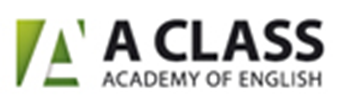 PROVISIONAL Timetable of Events – CLIL Combination CourseTour of High School / Overview of School System / Classroom Visits &  20 lessons General English Course  & 1 Half-Day TourScheduled Events For ParticipantsFriday 9th February 2018Arrival in Malta  Saturdady 10th FebruaryWeekend – Free Time for Exploring IslandSunday 11th FebruaryHalf- Day Tour of Malta *please note the exact tour details will be confirmed two weeks prior to arrivalMonday 12th February8.30 a.m. Arrive at St Catherine’s High School for Orientation Meeting9.00 – 12.30 p.m. English CourseWelcome Party 10.30 a.m. at School1.00 – 2.00 p.m. CLIL TrainingTuesday 13th February9.00 – 12.30 p.m. English Course1.00 – 3.00 p.m. CLIL TrainingWednesday 14th February9.00 – 12.30 p.m. English CourseFree AfternoonThursday 15th February9.00 – 12.30 p.m. English Course1.00 – 3.00 p.m. CLIL TrainingFriday 16th February9.00 – 12.30 p.m. English Course1.00 – 3.00 p.m. CLIL TrainingSaturday 17th FebruaryFree Day to Explore the IslandSunday 18th FebruaryHalf- Day Tour